ST. JOSEPH’S COLLEGE (AUTONOMOUS), BENGALURU-27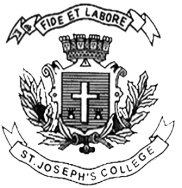 HINDI - IV SEMESTERSUPPLEMENTARY EXAMINATION : APRIL 2018HNA 415 : HINDI(For supplementary candidates of of B.A and B.S.W only)Do not write the register number on the question paperPlease attach the question paper along with the answer script.(1colour)ST. JOSEPH’S COLLEGE (AUTONOMOUS), BENGALURU-27HINDI - IV SEMESTERSUPPLEMENTARY EXAMINATION : APRIL 2018HNS 415 : HINDI(For supplementary candidates  of B.Sc.  and B.C.A. only)Do not write the register number on the question paperPlease attach the question paper along with the answer script.(8 colour)ST. JOSEPH’S COLLEGE (AUTONOMOUS), BENGALURU-27HINDI - IV SEMESTERSUPPLEMENTARY EXAMINATION : APRIL 2018HNS 415 : HINDI(For supplementary candidates  of B.Sc.  and B.C.A. only)Do not write the register number on the question paperPlease attach the question paper along with the answer script.(12)ST. JOSEPH’S COLLEGE (AUTONOMOUS), BENGALURU-27HINDI - IV SEMESTERSUPPLEMENTARY EXAMINATION : APRIL 2018HNC 416 : HINDI(For supplementary candidates of 2016 batch B.Com. students only)Do not write the register number on the question paperPlease attach the question paper along with the answer script.(9)ST. JOSEPH’S COLLEGE (AUTONOMOUS), BENGALURU-27KANNADA – IV SEMESTERSUPPLEMENTARY EXAMINATION : APRIL 2018KAA 415 : KANNADA(For supplementary candidates of B.A and B.S.W only)Do not write the register number on the question paperPlease attach the question paper along with the answer script.(1)ST. JOSEPH’S COLLEGE (AUTONOMOUS), BENGALURU-27KANNADA - IV SEMESTERSUPPLEMENTARY EXAMINATION : APRIL 2018KAS 415 : KANNADA (For supplementary candidates  of B.Sc.  and B.C.A. only)Do not write the register number on the question paperPlease attach the question paper along with the answer script.(1 colour)ST. JOSEPH’S COLLEGE (AUTONOMOUS), BENGALURU-27KANNADA - II SEMESTERSUPPLEMENTARY EXAMINATION : APRIL 2018KAC 416 : KANNADA (For supplementary candidates of 2016 batch B.Com. students only)Do not write the register number on the question paperPlease attach the question paper along with the answer script.(3)